Weekly Calendar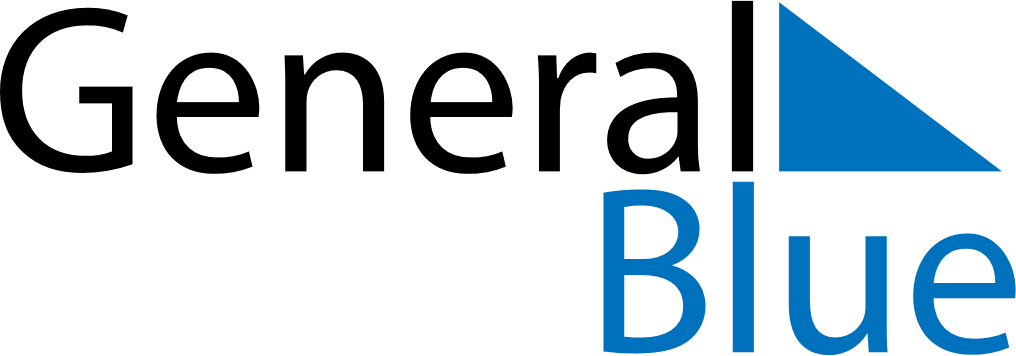 September 4, 2022 - September 10, 2022Weekly CalendarSeptember 4, 2022 - September 10, 2022SundaySep 04MondaySep 05TuesdaySep 06WednesdaySep 07ThursdaySep 08FridaySep 09SaturdaySep 10MY NOTES